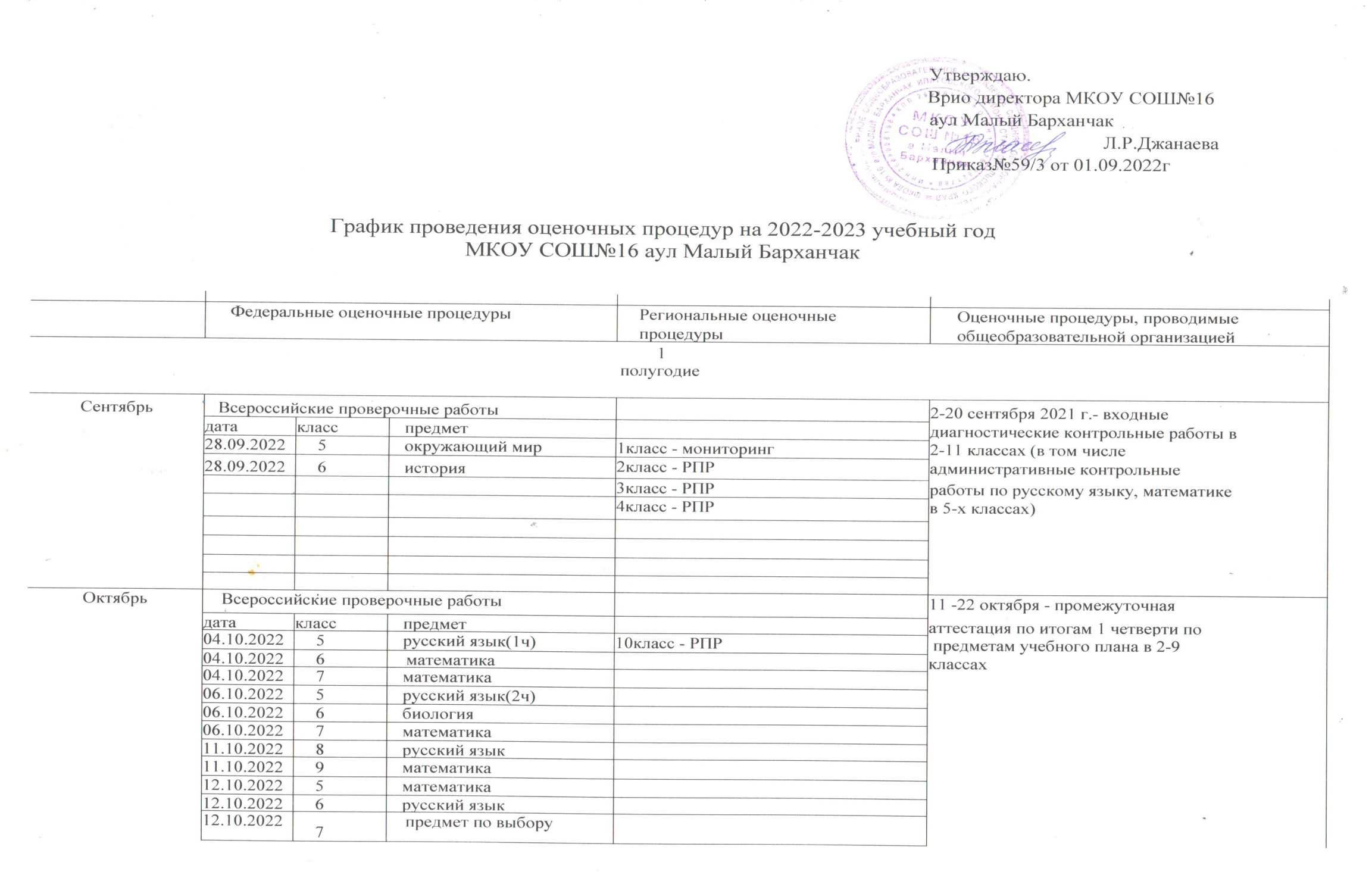 14.10.20228математика14.10.20229русский язык18.10.20228   английский язык20.10.20228   предмет по выбору21.10.2022     9   предмет по выборуНоябрьРПР  - функциональная грамотность16-18 ноябряДекабрьИтоговое сочинение в 11-х классах как допуск к государственной итоговой аттестации15-25 декабря 2021 г. - промежуточная аттестация по всем предметам учебного плана по итогам 2 четверти в 2-9 классах и 1 полугодия в 10-11 классах. Зачеты по предметам в 10-11 классах.2полугодие2полугодие2полугодие2полугодиеЯнварьРПР по функциональной грамотности (8кл.) 25-27 январяФевральИтоговое собеседование по русскому языку (9 кл.)Март10-23 марта 2022 г. - промежуточная аттестация по итогам 3 четверти по  предметам учебного плана в 2-9 классахАпрельВсероссийские проверочные работы15-28 апреля 2022 г. - тренировочные мероприятия для подготовки обучающихся 9-х и 11-х классов к государственной итоговой аттестации. Зачеты по  предметам в 10 классах.МайГодовая аттестация учащихся. Контрольные работы, тесты, зачеты по предметам во 2-8, 10 классах.ИюньГосударственная итоговая аттестация(9,11классы)ИюльГосударственная итоговая аттестация(9,11классы)